Лицензия № 9662 от 13.04.2016                    Для архивистов, секретарей, делопроизводителей, работников канцелярии, специалистов кадровой службы и пр.АНО ДПО «Сибирский Центр образования и повышения квалификации «ПРОСВЕЩЕНИЕ»   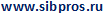 ВЕБИНАРЫ (ОНЛАЙН - ТРАНСЛЯЦИЯ)   семинары с сертификатом (1 день)КУРС ПОВЫШЕНИЯ КВАЛИФИКАЦИИ с удостоверением для профстандартов (2 дня) 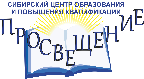 18-19 Июня 2024гс 9-00 до 13-30 (время Москвы) = с 13-00 – 17-30 (время Нск)в программе:______________________________________________________________________________________________________________________  Программа повышения квалификации – 2 дня: «ДЕЛОПРОИЗВОДСТВО И АРХИВ В ОРГАНИЗАЦИИ– 2024: НОВЫЕ ПРАВИЛА РАБОТЫ С ДОКУМЕНТАМИ. СОВРЕМЕННЫЕ ТЕНДЕНЦИИ И ТРЕБОВАНИЯ К ОРГАНИЗАЦИИ ДЕЛОПРОИЗВОДСТВА И РАБОТЫ АРХИВА В ОРГАНИЗАЦИИ - 2024 с учетом новых нормативных документов: все новации, формирование дел, описей документов, номенклатура дел, архивное хранение и уничтожение документов, профессиональная организация работы архива, подготовка архива к проверке, новые правила организации хранения, комплектования, учета и использования архивных документов, новые отраслевые перечни документов.профессиональная организация делопроизводства и работы архива в организации  с учетом новаций 2024 г _____________________________________________________________________________________________Данная программа повышения квалификации разработана с учетом требований профстандартов «Специалист по организационному и документационному обеспечению управления организацией» и «Специалист архива», с выдачей УДОСТОВЕРЕНИЯ о повышении квалификации для профстандартовВ соответствии с законом об Образовании в РФ о повышении квалификации в соответствии                  с требованиями профстандартов.Сведения об удостоверении вносятся в реестр ФИС ФРДО_______________________________________________________________________________________________________________________________________________________Программа будет откорректирована и дополнена новациями на дату проведения1 день18 Июня 2024г«ОРГАНИЗАЦИЯ ДЕЛОПРОИЗВОДСТВА – 2024. СОВРЕМЕННЫЕ ТЕНДЕНЦИИ И НОВЫЕ ТРЕБОВАНИЯ»  Новые отраслевые перечни ОРГАНИЗАЦИЯ ВЕДЕНИЯ ДЕЛОПРОИЗВОДСТВА, требования к ОФОРМЛЕНИЮ ДОКУМЕНТОВ. СОСТАВЛЕНИЕ НОМЕНКЛАТУРЫ. ПОРЯДОК формирования дел в делопроизводстве.профессиональная организация делопроизводства с учетом новаций 2024 г Нормативно-правовое регулирование делопроизводства и архивного  дела в условиях перехода на электронный документооборот:- Нормативно-правовые акты и методические документы, определяющие порядок работы с документами - Локальные акты государственного органа, органа местного самоуправления, организации в сфере делопроизводства*Служба делопроизводства в организации:- Ответственность за организацию работы по ведению, учету, хранению документов в структурных подразделениях организации- Инструкция по делопроизводствуДокументирование управленческой деятельности: Основные требования к оформлению документов в делопроизводстве:- Требования к бланкам документов- Состав и правила оформления реквизитов документов- Состав документов организации и порядок оформления документовФормирование документального фонда организации:Понятие номенклатуры дел и ее назначениеСоставление сводной номенклатуры дел организации:- Состав сводной номенклатуры дел организации, методика составления и оформления- Структура организации и закрепление индексации подразделений (отделов) - Порядок разработки номенклатуры дел структурных подразделений и сводной номенклатуры дел организации- Правила оформления номенклатуры дел- Заполнение граф номенклатуры дел - Составление заголовков дел - Правила согласования, подписания, утверждения номенклатуры дел.- Порядок внесения изменений в номенклатуру дел- Итоговая запись номенклатуры дел. Учет документовИспользование перечней документов, с указанием сроков хранения - Порядок использования типовых или ведомственных перечней документов, с указанием сроков хранения в процессе экспертизы ценности документов -Методика определения сроков хранения документов - Список документов, обязательных к архивному хранению- Документы по личному составу: состав и сроки их храненияПравила применения Перечней со сроками хранения при составлении номенклатуры дел (практическая работа).Особенности работы с новыми отраслевыми  Перечнями документов: образующихся в деятельности Министерства здравоохранения и подведомственных ему организаций, с указанием сроков хранения (2023)  образующихся в деятельности Министерства науки и высшего образования и подведомственных ему организаций, с указанием сроков хранения (2023) Формирование дел в делопроизводстве организации:- Организация оперативного хранения документов- Порядок формирования дел в делопроизводстве-Контроль за правильным формированием документов в делопроизводстве Особенности формирования документов по личному составу. -Формирование личных дел, трудовых книжек, личных карточек Т2Экспертиза ценности документов на этапе их подготовки к архивному хранению:- Критерии экспертизы ценности документов- Порядок проведения экспертизы ценности документов- Экспертиза ценности документов по личному составу - Оформление результатов экспертизы ценности документовПорядок создания, организации и документирования работы экспертной комиссии:- Создание экспертной комиссии организации- Положение об экспертной комиссии - Документирование работы экспертной комиссии- Составление протокола экспертной комиссииПрактические рекомендации по работе с документами Ответы на вопросы слушателей2 день19 Июня 2024«АРХИВ В ОРГАНИЗАЦИИ – 2024. НОВЫЕ ПРАВИЛА РАБОТЫ С ДОКУМЕНТАМИ.     АКТУАЛЬНЫЕ ВОПРОСЫ СОЗДАНИЯ И ОРГАНИЗАЦИИ С УЧЕТОМ НОВЫХ НОРМАТИВНЫХ ДОКУМЕНТОВ: НОВЫЕ ПРАВИЛА ОРГАНИЗАЦИИ ХРАНЕНИЯ, КОМПЛЕКТОВАНИЯ, УЧЕТА И ИСПОЛЬЗОВАНИЯ АРХИВНЫХ ДОКУМЕНТОВ, АРХИВНОЕ ХРАНЕНИЕ ДОКУМЕНТОВ, ТРЕБОВАНИЯ К ФОРМИРОВАНИЮ ДЕЛ, ОПИСЕЙ ДОКУМЕНТОВ, ПОДГОТОВКА АРХИВА К ПРОВЕРКЕ»профессиональная организация работы архива в организации с учетом новаций 2024 гНормативно-правовые акты и методические документы в области архивного дела - Обзор законодательных и нормативных документов- Рассмотрение нормативно-правовых актов, вступивших в силу в 2020-2024 годах. Перспективы 2024 года.- Особенности применения новых Правил организации хранения, комплектования, учета и использования документов Архивного фонда Российской Федерации и других архивных документов в государственных органах, органах местного самоуправления и организациях (Зарегистрированы 06.09.2023 №75119). - Локальные акты  государственного органа, органа местного самоуправления, организации в сфере архивного дела:- Положение об архиве организации Комплектование архива:Подготовка дел для передачи на хранение в архив- Оформление дел постоянного, долговременного сроков хранения- Техническая обработка и полное оформление дел постоянного и длительного сроков хранения - Систематизация документов внутри дела - Заполнение листа-заверителя (практическая работа)- Оформление обложек дел постоянного и временного сроков хранения (практическая работа)- Составление внутренней описи личного дела (практическая работа)Прошивка дел- Порядок прошивки архивного дела - Мастер класс прошивки архивного дела постоянного срока хранения (демонстрация)Составление описей дел- Понятие описи дел, документов, виды описей- Составление описей дел, документов постоянного  и долговременного сроков хранения- Составление исторических справок к описям дел.  - Порядок составления описей для различных категорий дел, документов по личному составу (практическая работа)описей дел, документов временных (свыше 10 лет) сроков хранения ( новая форма)Описи электронных документов. Передача дел в архив организации, - Порядок передачи дел в архив- Составление графика передачи дел и акта приема - передачи архивных документов  в архив организации   (практическая работа)Организация хранения архивных документов:-Требования по соблюдению нормативных режимов хранения архивных документов-Требования к помещению архива-Хранение архивных документов в отсутствии хранилища Проведение экспертизы ценности документов в архиве.  Уничтожение документов:-Порядок отбора к уничтожению в архиве документов временного  срока хранения -Методика составление акта о выделении к уничтожению дел с истекшими сроками храненияОбеспечение сохранности архивных документов:- Проверка наличия и состояния  дел и документов архива- Выдача дел из архива во временное пользование( акт о выдаче архивных документов…) - Передача документов при смене руководителя архива или при ликвидации организацииОрганизация комплектования, хранения, и учета электронных архивных документов:- Системы хранения электронных документов- Типовые функциональные требования к СЭХД (утверждены 15.06.2020)- Электронный фонд пользования: создание, хранение, учет и использованиеОрганизация доступа к документам и их использование:- Порядок использования и доступа к архивным документам - Подготовка и выдача справок социально-правового характера по документам архива -Подготовка и выдача копий  архивных документовИзъятие архивных документовПодготовка и передача документов на хранение в государственный или муниципальный архивОтветственность за нарушение правил хранения, комплектования, учета и использования документовПроверки контрольно-надзорными органами правил хранения, комплектования, учета и использования архивных документов в организации:- Основания для проверки. - Виды нарушений, санкции, ответственность - Административное наказание за нарушения в сфере архивного дела Практические рекомендации по организации, созданию и работе  архива  организации и подготовке его к проверке Ответы на вопросы слушателей, анализ и разбор ошибок, трудных ситуаций, возникших в практической работе ЧИТАЕТ: Демина Тамара Викторовна – ведущий эксперт-практик, консультант в области архивного дела, общего делопроизводства, с многолетним стажем работы в должности  начальника отдела по работе с гос. и мун. архивами Управления государственной архивной службы НСО, должности директора Госархива НСО, преподаватель высшей квалификационной категории, лауреат конкурса в области архивоведения, документоведения и археографии (диплом 2 степени Федерального архивного агентства), награждена Губернатором НСО почетным знаком за сохранение архивного фонда региона и отечественного историко-культурного наследия.,,,,,,,,,,,,,,,,,,,,,,,,,,,,,,,,,,,,,,,,,,,,,,,,,,,,,,,,,,,,,,,,,,,,,,,,,,,,,,,,,,,,,,,,,,,,,,,,,,,,,,,,,,,,,,,,,,,,,,,,,Все вопросы семинара рассматриваются на конкретных примерах, с демонстрацией визуальных материалов на экране.Стоимость участия за одного слушателя: 2900 руб – 1 день (семинар) с сертификатом с последующей выдачей удостоверения о повышении квалификации от 16 ак. часов.   5800 руб – 2 дня  (курс) повышения квалификации с удостоверением о  повышении квалификации на 40 ак. часов для профстандартов. (по карте и б\нал  по р/счету (гарант. письма))РАБОТАЕМ С ЭЛЕКТРОННЫМИ МАГАЗИНАМИ, ЭДО-ДИАДОКВ стоимость входят: эксклюзивный, авторский, информационный материал в электронном виде,  Сертификат – за 1день, удостоверение о повышении квалификации –  за 2 дня.Доступ к просмотру, после проведенияПо окончании курса - 2 дня , выдается удостоверение о повышении квалификации,  соответствующее требованиям профстандартов о повышении квалификации.По окончании семинара – 1 день, выдается именной сертификат, с последующей выдачей удостоверения о повышении квалификации, соответствующего требованиям профстандартов о повышении квалификации от 16 ак. часов.  Назначение платежа: Консультац. услуги / повышение квалификации, без НДС.предварительная регистрация:  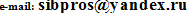 8(383)–209-26-61,  89139364490, 89139442664  или  на сайте (указать ФИО, дата обучения, наименование организации, реквизиты, город, контактный телефон, обязательно эл. адрес и почтовый адрес для отправки документов!!!!) 